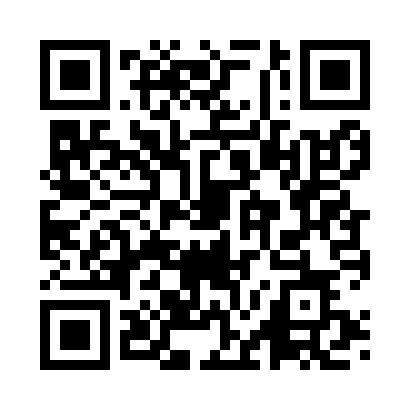 Prayer times for Auzate, ItalyWed 1 May 2024 - Fri 31 May 2024High Latitude Method: Angle Based RulePrayer Calculation Method: Muslim World LeagueAsar Calculation Method: HanafiPrayer times provided by https://www.salahtimes.comDateDayFajrSunriseDhuhrAsrMaghribIsha1Wed4:136:131:236:248:3410:262Thu4:116:121:236:258:3510:283Fri4:096:101:236:268:3710:304Sat4:066:091:236:278:3810:325Sun4:046:081:236:278:3910:346Mon4:026:061:236:288:4010:367Tue4:006:051:236:298:4210:388Wed3:576:031:236:308:4310:419Thu3:556:021:236:308:4410:4310Fri3:536:011:236:318:4510:4511Sat3:515:591:236:328:4710:4712Sun3:485:581:236:338:4810:4913Mon3:465:571:236:338:4910:5114Tue3:445:561:236:348:5010:5315Wed3:425:551:236:358:5110:5516Thu3:405:531:236:358:5310:5717Fri3:385:521:236:368:5410:5918Sat3:365:511:236:378:5511:0119Sun3:345:501:236:378:5611:0320Mon3:325:491:236:388:5711:0521Tue3:305:481:236:398:5811:0722Wed3:285:471:236:398:5911:0923Thu3:265:461:236:409:0011:1024Fri3:245:461:236:419:0111:1225Sat3:225:451:236:419:0211:1426Sun3:205:441:236:429:0311:1627Mon3:185:431:246:429:0411:1828Tue3:175:421:246:439:0511:2029Wed3:155:421:246:449:0611:2130Thu3:135:411:246:449:0711:2331Fri3:125:411:246:459:0811:25